Publicado en Madrid el 23/07/2024 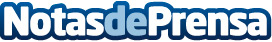 blarlo lanza Doc Translator.AI, la plataforma de IA que traduce más de 300 combinaciones de idiomasLa nueva plataforma de blarlo potencia la eficiencia e inmediatez de las soluciones de IA en más de cincuenta formatos de documentos y puede traducir 10.000 palabras por minuto. Las traducciones por IA de blarlo se someten a un proceso de verificación de calidad mediante un módulo independiente. La solución se integra con módulos de IA como ChatGPT 4o y con aplicaciones de gestión de proyectos o CMS, lo que facilita la internacionalización de grandes compañías al localizar sus sitios web con eficaciaDatos de contacto:blarlo606514504Nota de prensa publicada en: https://www.notasdeprensa.es/blarlo-lanza-doc-translator-ai-la-plataforma Categorias: Inteligencia Artificial y Robótica Idiomas Madrid Cursos Webinars http://www.notasdeprensa.es